이와테현 국제교류협회	20　　　년　　　월　　　일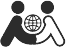 아이나 일본어교실 신청서정확하게 써주십시오.１．지금까지 일본어를 배운 적이 있습니까?① 어디서? 어느 정도(기간)? 모국에서　　　　　년　　　　개월　　　일본에서　　　　　년　　　　개월② 어떤 방식으로? □ 학교수업	□ 일본어교실□ 책, 티비 인터넷 등	□ 기타（	）③ 사용한 교과서□ みんなの / 모두의 일본어 □ 기타（	）２．일본어 읽기 쓰기 정도① 히라가나	□ 거의 다 읽을 수 있음	□ 조금 읽을 수 있음	□ 거의 읽지 못함	□ 거의 다 쓸 수 있음	□ 조금 쓸 수 있음	□ 거의 쓰지 못함② 가타카나	□ 거의 다 읽을 수 있음	□ 조금 읽을 수 있음	□ 거의 읽지 못함	□ 거의 다 쓸 수 있음	□ 조금 쓸 수 있음	□ 거의 쓰지 못함③ 한    자	□ 거의 다 읽을 수 있음	□ 조금 읽을 수 있음	□ 거의 읽지 못함	□ 거의 다 쓸 수 있음	□ 조금 쓸 수 있음	□ 거의 쓰지 못함３． 다음 사항을 알려주십시오. ① 평소 휴대전화나 스마트폰을 사용하고 있다.	□ 예　□ 아니요② 평소 컴퓨터를 사용하고 있다.	□ 예　□ 아니요③ 학교를 다니는 아이가 있다.	□ 예　□ 아니요후리가나성별성별연령성  명성성이름이름이름미들네임 (있을 경우)미들네임 (있을 경우)남 ・여남 ・여세국  적모국어모국어학교・직업모국어 외 가능언어모국어 외 가능언어전화번호이메일이메일주  소(〒    -      )                (〒    -      )                (〒    -      )                (〒    -      )                (〒    -      )                (〒    -      )                (〒    -      )                (〒    -      )                (〒    -      )                (〒    -      )                입국 년도　　　년참가 희망 시기참가 희망 시기□ 1기(9월)   □ 2기(12월)   □ 3기(2월)참가 희망 시기에 ✔체크해 주시기 바랍니다. (전부 참가도 가능)□ 1기(9월)   □ 2기(12월)   □ 3기(2월)참가 희망 시기에 ✔체크해 주시기 바랍니다. (전부 참가도 가능)□ 1기(9월)   □ 2기(12월)   □ 3기(2월)참가 희망 시기에 ✔체크해 주시기 바랍니다. (전부 참가도 가능)□ 1기(9월)   □ 2기(12월)   □ 3기(2월)참가 희망 시기에 ✔체크해 주시기 바랍니다. (전부 참가도 가능)□ 1기(9월)   □ 2기(12월)   □ 3기(2월)참가 희망 시기에 ✔체크해 주시기 바랍니다. (전부 참가도 가능)□ 1기(9월)   □ 2기(12월)   □ 3기(2월)참가 희망 시기에 ✔체크해 주시기 바랍니다. (전부 참가도 가능)□ 1기(9월)   □ 2기(12월)   □ 3기(2월)참가 희망 시기에 ✔체크해 주시기 바랍니다. (전부 참가도 가능)